Go forward, Christian soldier      Hymnal 1982 no. 563          Melody: Lancashire       7 6. 7 6. D.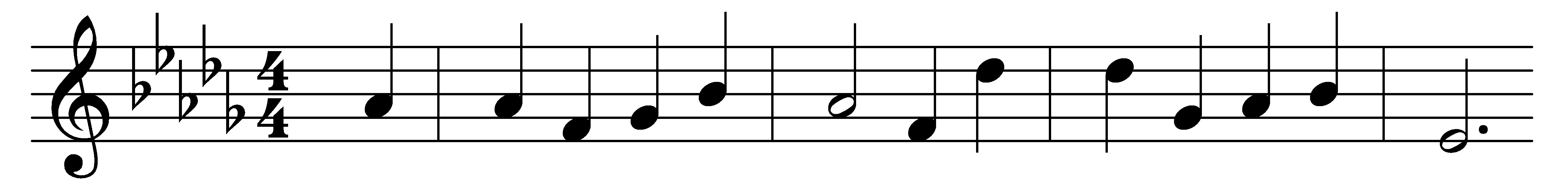 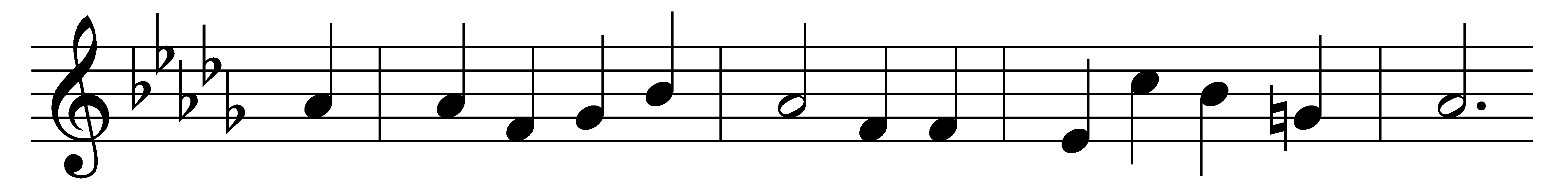 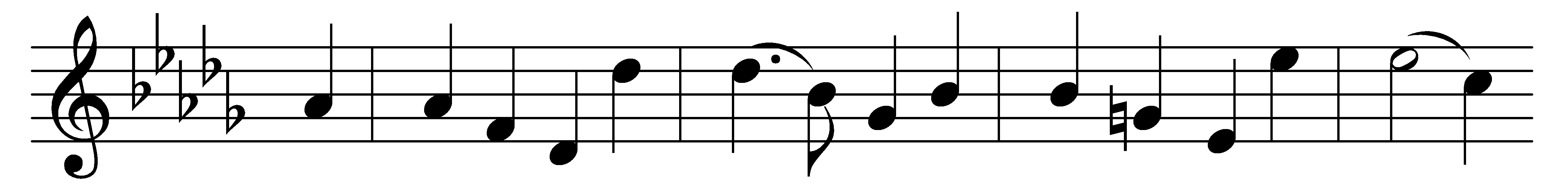 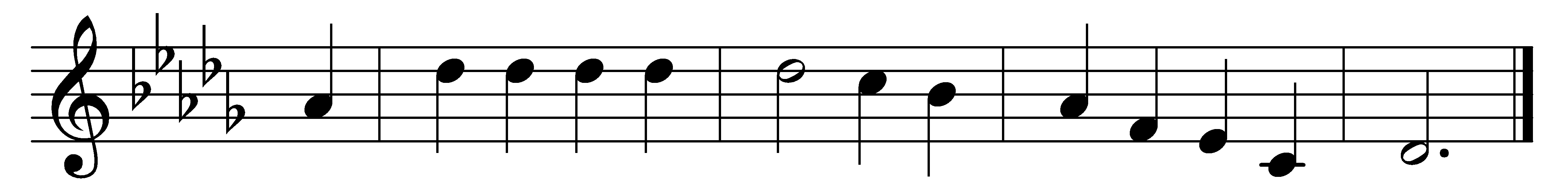 Go forward, Christian soldier,beneath his banner true:the Lord himself, thy Leader,shall all thy foes subdue.His love foretells thy trials;he knows thine hourly need;he can with bread of heaventhy fainting spirit feed.Go forward, Christian soldier,fear not the secret foe;far more o’er thee are watchingthan human eyes can know:trust only Christ, thy Captain;cease not to watch and pray;heed not the treacherous voicesthat lure thy soul astray.Go forward, Christian soldier,nor dream of peaceful rest,till Satan’s host is vanquishedand heaven is all possessed;till Christ himself shall call theeto lay thine armor by,and wear in endless glorythe crown of victory.Go forward, Christian soldier,fear not the gathering night:the Lord has been thy shelter;the Lord will be thy light.When morn his face revealeththy dangers all are past:O pray that faith and virtuemay keep thee to the last!Words: Laurence Tuttiett (1825-1895)Music: Henry Thomas Smart (1813-1879) 